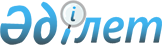 О внесении изменений в решение Таскалинского районного маслихата от 23 декабря 2014 года № 29-2 "О районном бюджете на 2015-2017 годы"
					
			Утративший силу
			
			
		
					Решение Таскалинского районного маслихата Западно-Казахстанской области от 7 апреля 2015 года № 31-1. Зарегистрировано Департаментом юстиции Западно-Казахстанской области 20 апреля 2015 года № 3894. Утратило силу решением Таскалинского районного маслихата Западно-Казахстанской области от 11 января 2016 года № 37-4      Сноска. Утратило силу решением Таскалинского районного маслихата Западно-Казахстанской области от 11.01.2016 № 37-4 (вводится в действие со дня подписания).

      В соответствии с Бюджетным кодексом Республики Казахстан от 4 декабря 2008 года, Законом Республики Казахстан от 23 января 2001 года "О местном государственном управлении и самоуправлении в Республике Казахстан" Таскалинский районный маслихат РЕШИЛ:

      1. Внести в решение Таскалинского районного маслихата от 23 декабря 2014 года № 29-2 "О районном бюджете на 2015-2017 годы" (зарегистрированное в Реестре государственной регистрации нормативных правовых актов за № 3758, опубликованное 23 января 2015 года в газете "Екпін") следующие изменения:

      пункт 1 изложить в следующей редакции:

      "1. Утвердить районный бюджет на 2015-2017 годы согласно приложениям 1, 2 и 3 соответственно, в том числе на 2015 год в следующих объемах:

      1) доходы – 2 133 671 тысяча тенге, в том числе по:

      налоговым поступлениям – 323 529 тысяч тенге;

      неналоговым поступлениям – 1 500 тысяч тенге;

      поступлениям от продажи основного капитала – 1 800 тысяч тенге;

      поступлениям трансфертов – 1 806 842 тысячи тенге;

      2) затраты – 2 163 357 тысяч тенге;

      3) чистое бюджетное кредитование – 23 817 тысяч тенге, в том числе:

      бюджетные кредиты – 44 595 тысяч тенге;

      погашение бюджетных кредитов – 20 778 тысяч тенге;

      4) сальдо по операциям с финансовыми активами – 0 тысяч тенге:

      приобретение финансовых активов – 0 тысяч тенге;

      поступления от продажи финансовых активов государства – 0 тысяч тенге;

      5) дефицит (профицит) бюджета – -53 503 тысячи тенге;

      6) финансирование дефицита (использование профицита) бюджета – 53 503 тысячи тенге, в том числе:

      поступление займов – 44 595 тысяч тенге;

      погашение займов – -20 778 тысяч тенге;

      используемые остатки бюджетных средств – 29 686 тысяч тенге.";

      в пункте 6:

      подпункт 1) изложить в следующей редакции:

      "1) целевые трансферты и бюджетные кредиты – 320 013 тысяч тенге, в том числе:

      на реализацию государственного образовательного заказа в дошкольных организациях образования, из них на доведение размера оплаты труда до уровня в соответствии с новой моделью системы оплаты труда – 10 865 тысяч тенге;

      на повышение оплаты труда учителям, прошедшим повышение квалификации по трехуровневой системе – 8 994 тысячи тенге;

      на выплату государственной адресной социальной помощи – 375 тысяч тенге;

      на выплату государственных пособий на детей до 18 лет – 565 тысяч тенге;

      установка дорожных знаков и указателей в местах расположения организаций, ориентированных на обслуживание инвалидов – 21 тысяча тенге;

      увеличение норм обеспечения инвалидов обязательными гигиеническими средствами – 2 007 тысяч тенге;

      на оказание единовременной материальной помощи к семидесятилетию Победы в Великой Отечественной войны – 7 550 тысяч тенге;

      на комиссионное вознаграждение банкам второго уровня за выплату материальной помощи к семидесятилетию Победы в Великой Отечественной войны – 76 тысяч тенге;

      на оплату труда по новой модели системы оплаты труда и выплату ежемесячной надбавки за особые условия труда к должностным окладам работников государственных учреждений, не являющихся государственными служащими, а также работников государственных казенных предприятий, финансируемых из местных бюджетов – 103 909 тысяч тенге;

      на повышение уровня оплаты труда административных государственных служащих – 0 тысяч тенге;

      приобретение и доставка учебников, учебно-методических комплексов для государственных учреждений образования района – 2 824 тысячи тенге;

      на приобретение техники для ликвидация чрезвычайных ситуаций природного характера – 21 624 тысячи тенге;

      на проектирование, развитие и (или) обустройство инженерно-коммуникационной инфраструктуры – 66 740 тысяч тенге;

      на увеличение уставных капиталов специализированных уполномоченных организаций – 0 тысяч тенге;

      бюджетные кредиты на реализацию мер социальной поддержки специалистов – 44 595 тысяч тенге;

      на содержание подразделений местных исполнительных органов агропромышленного комплекса – 3 269 тысяч тенге;

      обследование психического здоровья детей и подростков и оказание психолого-медико-педагогической консультативной помощи населению – 12 832 тысячи тенге;

      государственная поддержка по содержанию детей-сирот и детей, оставшихся без попечения родителей, в детских домах семейного типа и приемных семьях – 5 767 тысяч тенге;

      текущий ремонт и содержание автомобильных дорог районного значения – 28 000 тысяч тенге;";

      приложение 1 к указанному решению изложить в новой редакции согласно приложению к настоящему решению.

      2. Руководителю аппарата Таскалинского районного маслихата (Ержигитова Т.) обеспечить государственную регистрацию данного решения в органах юстиции, его официальное опубликование в информационно-правовой системе "Әділет" и в средствах массовой информации.

      3. Настоящее решение вводится в действие с 1 января 2015 года.

 Районный бюджет на 2015 год            (тысяч тенге)


					© 2012. РГП на ПХВ «Институт законодательства и правовой информации Республики Казахстан» Министерства юстиции Республики Казахстан
				
      Председатель сессии

Н. Дуйсекешева

      Исполняющий обязанности 

      секретаря районного маслихата

А. Сарсенбаев
Приложение 
к решению районного маслихата 
от 7 апреля 2015 года № 31-1Приложение 1 
к решению районного маслихата 
от 23 декабря 2014 года № 29-2Категория

Категория

Категория

Категория

Категория

Сумма

Класс

Класс

Класс

Класс

Сумма

Подкласс

Подкласс

Подкласс

Сумма

Специфика

Специфика

Сумма

Наименование

Сумма

1

2

3

4

5

6

1) Доходы

 2 133 671

1

Налоговые поступления

323 529

01

Подоходный налог

100 205

2

Индивидуальный подоходный налог

100 205

03

Социальный налог

89 610

1

Социальный налог

89 610

04

Налоги на собственность

127 090

1

Налоги на имущество

109 450

3

Земельный налог

990

4

Налог на транспортные средства

14 400

5

Единый земельный налог

2 250

05

Внутренние налоги на товары работы и услуги

4 830

2

Акцизы

1 300

3

Поступление за использование природных и других ресурсов

515

4

Сборы за ведение предпринимательской и профессиональной деятельности

3 015

08

Обязательные платежи, взимаемые за совершение юридически значимых действий и (или) выдачу документов уполномоченными на то государственными органами или должностными лицами

1 794

1

Государственная пошлина

1 794

2

Неналоговые поступления

1 500

01

Доходы от государственной собственности

1 200

5

Доходы от аренды имущества, находящегося в государственной собственности

1 200

06

Прочие неналоговые поступления

300

1

Прочие неналоговые поступления

300

3

Поступления от продажи основного капитала

1 800

03

Продажа земли и нематериальных активов

1 800

1

Продажа земли

1 800

4

Поступления трансфертов

1 806 842

02

Трансферты из вышестоящих органов государственного управления

1 806 842

2

Трансферты из областного бюджета

1 806 842

Функциональная группа

Функциональная группа

Функциональная группа

Функциональная группа

Функциональная группа

Сумма

Функциональная подгруппа

Функциональная подгруппа

Функциональная подгруппа

Функциональная подгруппа

Сумма

Администратор бюджетной программы

Администратор бюджетной программы

Администратор бюджетной программы

Сумма

Бюджетная программа

Бюджетная программа

Сумма

Наименование

Сумма

1

2

3

4

5

6

2) Затраты

2 163 357

01

Государственные услуги общего характера

195 887

1

Представительные, исполнительные и другие органы, выполняющие общие функции государственного управления

168 247

112

Аппарат маслихата района (города областного значения)

13 347

001

Услуги по обеспечению деятельности маслихата района (города областного значения)

13 347

122

Аппарат акима района (города областного значения)

49 450

001

Услуги по обеспечению деятельности акима района (города областного значения)

49 450

003

Капитальные расходы государственного органа

0

123

Аппарат акима района в городе, города районного значения, поселка, села, сельского округа

105 450

001

Услуги по обеспечению деятельности акима района в городе, города районного значения, поселка, села, сельского округа

105 450

022

Капитальные расходы государственного органа

0

2

Финансовая деятельность

396

459

Отдел экономики и финансов района (города областного значения)

396

003

Проведение оценки имущества в целях налогообложения

396

9

Прочие государственные услуги общего характера

27 244

458

Отдел жилищно-коммунального хозяйства, пассажирского транспорта и автомобильных дорог района (города областного значения)

13 627

001

Услуги по реализации государственной политики на местном уровне в области жилищно-коммунального хозяйства, пассажирского транспорта и автомобильных дорог

13 627

013

Капитальные расходы государственного органа

0

459

Отдел экономики и финансов района (города областного значения)

13 617

001

Услуги по реализации государственной политики в области формирования и развития экономической политики, государственного планирования, исполнения бюджета и управления коммунальной собственностью района (города областного значения)

13 617

015

Капитальные расходы государственного органа

0

02

Оборона

28 146

1

Военные нужды

1 937

122

Аппарат акима района (города областного значения)

1 937

005

Мероприятия в рамках исполнения всеобщей воинской обязанности

1 937

2

Организация работы по чрезвычайным ситуациям

26 209

122

Аппарат акима района (города областного значения)

26 209

006

Предупреждение и ликвидация чрезвычайных ситуаций масштаба района (города областного значения)

23 424

007

Мероприятия по профилактике и тушению степных пожаров районного (городского) масштаба, а также пожаров в населенных пунктах, в которых не созданы органы государственной противопожарной службы

2 785

03

Общественный порядок, безопасность, правовая, судебная, уголовно-исполнительная деятельность

217

9

Прочие услуги в области общественного порядка и безопасности

217

458

Отдел жилищно-коммунального хозяйства, пассажирского транспорта и автомобильных дорог района (города областного значения)

217

021

Обеспечение безопасности дорожного движения в населенных пунктах

217

04

Образование

1 251 807

1

Дошкольное воспитание и обучение

106 860

464

Отдел образования района (города областного значения)

106 860

009

Обеспечение деятельности организаций дошкольного воспитания и обучения

95 995

040

Реализация государственного образовательного заказа в дошкольных организациях образования

10 865

2

Начальное, основное среднее и общее среднее образование

1 100 924

464

Отдел образования района (города областного значения)

1 100 924

003

Общеобразовательное обучение

1 032 007

006

Дополнительное образование для детей

68 917

9

Прочие услуги в области образования

44 023

464

Отдел образования района (города областного значения)

44 023

001

Услуги по реализации государственной политики на местном уровне в области образования

6 743

005

Приобретение и доставка учебников, учебно-методических комплексов для государственных учреждений образования района (города областного значения)

17 426

007

Проведение школьных олимпиад, внешкольных мероприятий и конкурсов районного (городского) масштаба

157

015

Ежемесячная выплата денежных средств опекунам (попечителям) на содержание ребенка-сироты (детей-сирот), и ребенка (детей), оставшегося без попечения родителей

3 817

029

Обследование психического здоровья детей и подростков и оказание психолого-медико-педагогической консультативной помощи населению

13 880

067

Капитальные расходы подведомственных государственных учреждений и организаций

2000

05

Здравоохранение

330

9

Прочие услуги в области здравоохранения

330

123

Аппарат акима района в городе, города районного значения, поселка, села, сельского округа

330

002

Организация в экстренных случаях доставки тяжелобольных людей до ближайшей организации здравоохранения, оказывающей врачебную помощь

330

06

Социальная помощь и социальное обеспечение

136 084

1

Социальное обеспечение

6064

464

Отдел образования района (города областного значения)

6064

030

Содержание ребенка (детей), переданного патронатным воспитателям

6064

2

Социальная помощь

107 047

451

Отдел занятости и социальных программ района (города областного значения)

107 047

002

Программа занятости

31 936

005

Государственная адресная социальная помощь

5 561

006

Оказание жилищной помощи

886

007

Социальная помощь отдельным категориям нуждающихся граждан по решениям местных представительных органов

7 684

010

Материальное обеспечение детей-инвалидов, воспитывающихся и обучающихся на дому

934

014

Оказание социальной помощи нуждающимся гражданам на дому

24 177

016

Государственные пособия на детей до 18 лет

11 148

017

Обеспечение нуждающихся инвалидов обязательными гигиеническими средствами и предоставление услуг специалистами жестового языка, индивидуальными помощниками в соответствии с индивидуальной программой реабилитации инвалида

8 304

023

Обеспечение деятельности центров занятости населения

2 312

052

Проведение мероприятий, посвященных семидесятилетию Победы в Великой Отечественной войне

14 105

9

Прочие услуги в области социальной помощи и социального обеспечения

22 973

451

Отдел занятости и социальных программ района (города областного значения)

22 952

001

Услуги по реализации государственной политики на местном уровне в области обеспечения занятости и реализации социальных программ для населения

22 311

011

Оплата услуг по зачислению, выплате и доставке пособий и других социальных выплат

641

458

Отдел жилищно-коммунального хозяйства, пассажирского транспорта и автомобильных дорог района (города областного значения)

21

050

Реализация Плана мероприятий по обеспечению прав и улучшению качества жизни инвалидов

21

07

Жилищно-коммунальное хозяйство

129 026

1

Жилищное хозяйство

73 438

123

Аппарат акима района в городе, города районного значения, поселка, села, сельского округа

0

007

Организация сохранения государственного жилищного фонда города районного значения, поселка, села, сельского округа

0

458

Отдел жилищно-коммунального хозяйства, пассажирского транспорта и автомобильных дорог района (города областного значения)

6 698

003

Организация сохранения государственного жилищного фонда

198

004

Обеспечение жильем отдельных категорий граждан

6 500

466

Отдел архитектуры, градостроительства и строительства района (города областного значения)

66 740

003

Проектирование и (или) строительство, реконструкция жилья коммунального жилищного фонда

0

004

Проектирование, развитие и (или) обустройство инженерно-коммуникационной инфраструктуры

66 740

2

Коммунальное хозяйство

35 241

123

Аппарат акима района в городе, города районного значения, поселка, села, сельского округа

15 076

014

Организация водоснабжения населенных пунктов

15 076

458

Отдел жилищно-коммунального хозяйства, пассажирского транспорта и автомобильных дорог района (города областного значения)

18 416

012

Функционирование системы водоснабжения и водоотведения

18 416

466

Отдел архитектуры, градостроительства и строительства района (города областного значения)

1 749

058

Развитие системы водоснабжения и водоотведения в сельских населенных пунктах

1 749

3

Благоустройство населенных пунктов

20 347

123

Аппарат акима района в городе, города районного значения, поселка, села, сельского округа

20 347

008

Освещение улиц населенных пунктов

6 178

009

Обеспечение санитарии населенных пунктов

1 306

011

Благоустройство и озеленение населенных пунктов

12 863

08

Культура, спорт, туризм и информационное пространство

223 769

1

Деятельность в области культуры

114 295

457

Отдел культуры, развития языков, физической культуры и спорта района (города областного значения)

114 295

003

Поддержка культурно-досуговой работы

114 295

2

Спорт

4 218

457

Отдел культуры, развития языков, физической культуры и спорта района (города областного значения)

4 218

009

Проведение спортивных соревнований на районном (города областного значения) уровне

2 524

010

Подготовка и участие членов сборных команд района (города областного значения) по различным видам спорта на областных спортивных соревнованиях

1 694

3

Информационное пространство

73 081

456

Отдел внутренней политики района (города областного значения)

8 159

002

Услуги по проведению государственной информационной политики

8 159

457

Отдел культуры, развития языков, физической культуры и спорта района (города областного значения)

64 922

006

Функционирование районных (городских) библиотек

64 212

007

Развитие государственного языка и других языков народа Казахстана

710

9

Прочие услуги по организации культуры, спорта, туризма и информационного пространства

32 175

456

Отдел внутренней политики района (города областного значения)

23 994

001

Услуги по реализации государственной политики на местном уровне в области информации, укрепления государственности и формирования социального оптимизма граждан

9 510

003

Реализация мероприятий в сфере молодежной политики

14 484

457

Отдел культуры, развития языков, физической культуры и спорта района (города областного значения)

8 181

001

Услуги по реализации государственной политики на местном уровне в области культуры, развития языков, физической культуры и спорта

8 181

10

Сельское, водное, лесное, рыбное хозяйство, особо охраняемые природные территории, охрана окружающей среды и животного мира, земельные отношения

78 072

1

Сельское хозяйство

33 456

459

Отдел экономики и финансов района (города областного значения)

15 277

099

Реализация мер по оказанию социальной поддержки специалистов

15 277

474

Отдел сельского хозяйства и ветеринарии района (города областного значения)

18 179

001

Услуги по реализации государственной политики на местном уровне в сфере сельского хозяйства и ветеринарии

14 326

006

Организация санитарного убоя больных животных

950

007

Организация отлова и уничтожения бродячих собак и кошек

1 563

008

Возмещение владельцам стоимости изымаемых и уничтожаемых больных животных, продуктов и сырья животного происхождения

1 340

6

Земельные отношения

8 235

463

Отдел земельных отношений района (города областного значения)

8 235

001

Услуги по реализации государственной политики в области регулирования земельных отношений на территории района (города областного значения)

8 235

9

Прочие услуги в области сельского, водного, лесного, рыбного хозяйства, охраны окружающей среды и земельных отношений

36 381

474

Отдел сельского хозяйства и ветеринарии района (города областного значения)

36 381

013

Проведение противоэпизоотических мероприятий

36 381

11

Промышленность, архитектурная, градостроительная и строительная деятельность

38 858

2

Архитектурная, градостроительная и строительная деятельность

38 858

466

Отдел архитектуры, градостроительства и строительства района (города областного значения)

38 858

001

Услуги по реализации государственной политики в области строительства, улучшения архитектурного облика городов, районов и населенных пунктов области и обеспечению рационального и эффективного градостроительного освоения территории района (города областного значения)

38 858

12

Транспорт и коммуникации

47 759

1

Автомобильный транспорт

46 638

123

Аппарат акима района в городе, города районного значения, поселка, села, сельского округа

11 000

013

Обеспечение функционирования автомобильных дорог в городах районного значения, поселках, селах, сельских округах

11 000

458

Отдел жилищно-коммунального хозяйства, пассажирского транспорта и автомобильных дорог района (города областного значения)

35 638

023

Обеспечение функционирования автомобильных дорог

35 638

9

Прочие услуги в сфере транспорта и коммуникаций

1 121

458

Отдел жилищно-коммунального хозяйства, пассажирского транспорта и автомобильных дорог района (города областного значения)

1 121

037

Субсидирование пассажирских перевозок по социально значимым городским (сельским), пригородным и внутрирайонным сообщениям

1 121

13

Прочие

31 563

3

Поддержка предпринимательской деятельности и защита конкуренции

9 936

469

Отдел предпринимательства района (города областного значения)

9 936

001

Услуги по реализации государственной политики на местном уровне в области развития предпринимательства

9 936

9

Прочие

21 627

123

Аппарат акима района в городе, города районного значения, поселка, села, сельского округа

15 691

040

Реализация мер по содействию экономическому развитию регионов в рамках Программы "Развитие регионов"

15 691

459

Отдел экономики и финансов района (города областного значения)

5 936

012

Резерв местного исполнительного органа района (города областного значения)

5 936

14

Обслуживание долга

0

1

Обслуживание долга

0

459

Отдел экономики и финансов района (города областного значения)

0

021

Обслуживание долга местных исполнительных органов по выплате вознаграждений и иных платежей по займам из областного бюджета

0

15

Трансферты

1 839

1

Трансферты

1 839

459

Отдел экономики и финансов района (города областного значения)

1 839

006

Возврат неиспользованных (недоиспользованных) целевых трансфертов

1 839

3) Чистое бюджетное кредитование

23 817

Бюджетные кредиты

10

Сельское, водное, лесное, рыбное хозяйство, особо охраняемые природные территории, охрана окружающей среды и животного мира, земельные отношения

44 595

1

Сельское хозяйство

44 595

459

Отдел экономики и финансов района (города областного значения)

44 595

018

Бюджетные кредиты для реализации мер социальной поддержки специалистов

44 595

Категория

Категория

Категория

Категория

Категория

Сумма

Класс

Класс

Класс

Класс

Сумма

Подкласс

Подкласс

Подкласс

Сумма

Специфика

Специфика

Сумма

Наименование

Сумма

Погашение бюджетных кредитов

5

Погашение бюджетных кредитов

20 778

01

Погашение бюджетных кредитов

20 778

1

Погашение бюджетных кредитов, выданных из государственного бюджета

20 778

4) Сальдо по операциям с финансовыми активами

0

Функциональная группа

Функциональная группа

Функциональная группа

Функциональная группа

Функциональная группа

Сумма

Функциональная подгруппа

Функциональная подгруппа

Функциональная подгруппа

Функциональная подгруппа

Сумма

Администратор бюджетной программы

Администратор бюджетной программы

Администратор бюджетной программы

Сумма

Бюджетная программа

Бюджетная программа

Сумма

Наименование

Сумма

Приобретение финансовых активов

Сумма

13

Прочие

0

9

Прочие

0

458

Отдел жилищно-коммунального хозяйства, пассажирского транспорта и автомобильных дорог района (города областного значения)

0

065

Формирование или увеличение уставного капитала юридических лиц

0

Категория

Категория

Категория

Категория

Категория

Сумма

Класс

Класс

Класс

Класс

Сумма

Подкласс

Подкласс

Подкласс

Сумма

Специфика

Специфика

Сумма

Наименование

Сумма

Поступления от продажи финансовых активов государства

6

Поступления от продажи финансовых активов государства

0

01

Поступления от продажи финансовых активов государства

0

1

Поступления от продажи финансовых активов внутри страны

0

5) Дефицит (профицит) бюджета

-53 503

6) Финансирование дефицита (использование профицита) бюджета

53 503

Поступление займов

44 595

Погашение займов

-20 778

Использование остатков бюджетных средств

29 686

